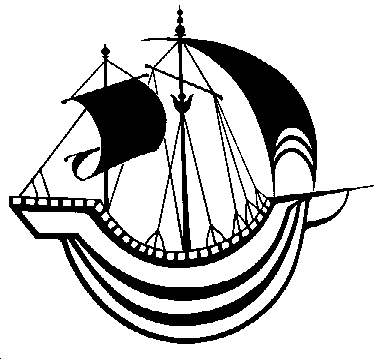 Camden School for Girls   -    MFL Department – 2 i/cPrincipal responsibilities:To contribute to the teaching of the departmentTo participate in the development of appropriate syllabuses, materials and schemes of workTo assess pupils’ work on a regular basis and to record that assessmentTo report on pupils when required and to participate in meeting with parents to discuss pupils’ progressTo display the work of pupils and to ensure that classrooms are made into attractive learning environmentsTo participate in meeting with colleaguesAdditional responsibilities:To deputise for the head of department in their absenceTo organise cover work when members of the department are absent due to illnessTo have overall responsibility for learning in Spanish - in detail this means:Working with the HOD to initiate and oversee the curriculum planning for the teaching ofSpanish in the departmentOrdering and administering resources for Spanish teaching and assessmentSubmitting examination entriesRunning sections of departmental meetings which relate to the Spanish and other areas asappropriateMonitoring the completion of Spanish progress checks and profiles by deadlines setMaintaining links with SENCO regarding the needs of Spanish studentsKeeping materials under review and discussion with departmentReviewing and/or producing new resourcesMonitoring pupils’ progress and co-ordinating the work scrutiny across key stages in SpanishTo raise achievement of all students by devising and implementing interventions strategiesTo contribute to, monitor and review the departmental improvement plan and departmental self-evaluation programme regarding SpanishTo act as Team Leader for members of MFL  department in the school’s Appraisal processCamden School for Girls   -   MFL Department – 2 i/cSelection CriteriaEducation:Qualified teacher statusEvidence of further study or professional trainingExperience:Experience of successful teaching Spanish at A levelExperience of working in a comprehensive schoolExperience of leading or ability to lead within a MFL department**Experience of implementing current developments in languages teachingAbilities:The ability to teach effectively across KS3, 4 and 5The ability to lead and manage a team of teachers**An understanding of the current issues in languages teachingThe ability to review, evaluate and develop existing policies and practices**The ability to use data to assess progress*The ability to use ICT to enhance students’ learning in languagesThe ability to work under own initiativeOther requirements:A clear vision of what constitutes good languages education within the context within the context of an 11-18 comprehensive schoolGood academic background and fluency in SpanishGood written and oral skills in EnglishGood organisational and administrative skillsAwareness of issues in the methodology of language teaching and assessment in the National CurriculumA commitment to participate in extra-curricular activities and evidence of this in previous postsReadiness to participate in school trips to EuropeSympathy with the aims and ethos of the schoolAn understanding of, and a commitment to carrying out, equal opportunity policies A good record of health and attendance** Please note that this is for the 2 i/c responsibilityThis description is not necessarily a comprehensive description of the post.  The responsibilities are subject to the general duties and responsibility of the Conditions of Employment.